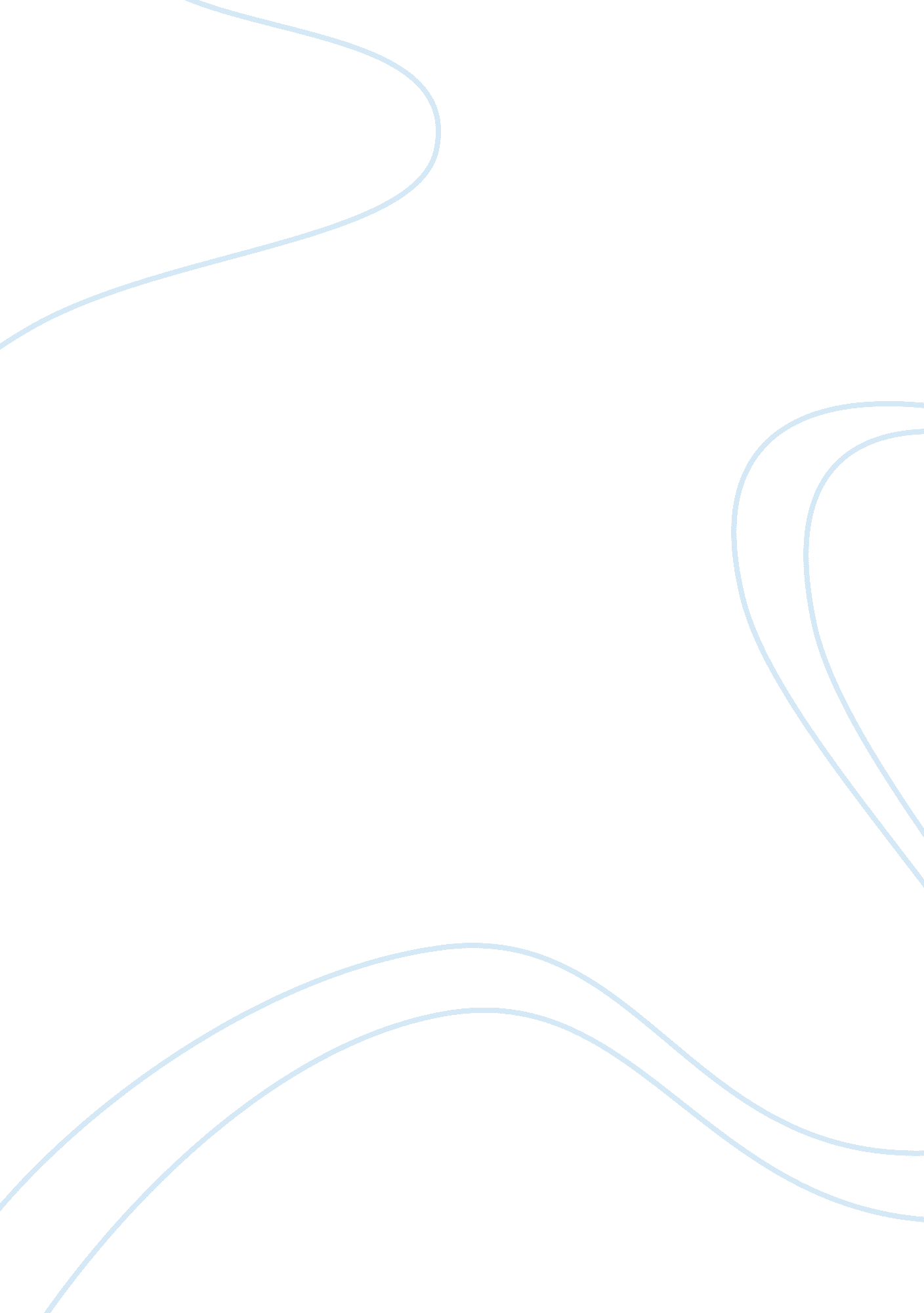 Singin’ in the rain analysisArt & Culture, Music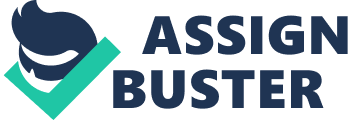 Singin’ In the RainMusicAnalysis Singin’ In The Rain (Kelly/Donan, 1952) is known to be one of best musicals ever made and one of the funniest movies of its time. This statistic can be attributed to the musical numbers that it incorporates. Singin’ in the Rain uses popular music of its time that people may already be familiar with. It works to seamlessly integrate them into a musical about the transition of film from silent to talkies. Additionally, the film is able to utilize them in such a way that every single song contributes to the overall effect of the film in some way. Each song either pushes and develops the film’s conflicts or establishes one of the protagonists’goalsor interests; they use deception of sound or visual presentation like dance to support them. The first number that stands out in the film is the song shown during Don’sinterviewin which he talks about his road to success in Hollywood. Although he speaks about attending school and performing for the best, visually the song depicts Don and Cosmo doing a dance and fiddle performance for an underwhelmed crowd. Even though they show obvious expertise, the audience clearly do not think very much of the performers when they finish. Don’s uphill climb is hardly the glorious journey that he is describing it as. The music not only shows a disjoint between the narrations and actions, but also introduces us to Don’s point of view and the deceptiveness of his Hollywoodcareerin comparison to his real life. This whole sequence helps the film get across to the viewer Don’s character, showing us his interest in falsifying his life in order to stay at the pinnacle of popculture. A second piece with similar intentions is when Lina sings “ Singin’ in the Rain” towards the end of the movie. This is a crucial point in the movie because Lina feels that she feels that she has the company at her feet. Of course, it is actually Kathy behind the curtains singing while Lina is mouthing the lyrics on stage. The audience see Linda singing, but hear Kathy’s voice. This scene presents the primary conflict of Lina clashing with Kathy while again utilizing sound deception. Another number that stands out is the first rendition of the title song, “ Singin’ in the Rain. ” Don and Kathy had just decided to turn The Dueling Cavalier into a musical, and when Don leaves her apartment, he begins to sing. This number shows us that he has fallen in love with Kathy and, as he dances and sings loudly through the streets, that he intends for everyone to know. He feels jovial about his situation even though it would likely destroy his reputation if people found out that Don and Lina are no longer “ household names” like “ bread and butter. ” This number not only shows us his interest in a relationship with Kathy, but also introduces Don's newly found conflict to the viewers. Finally, the musical sequence in the very last scene during which Don sings, “ You are my Lucky Star” is an effective one. As the very end of a Hollywood movie, this song has theresponsibilityof wrapping the conflict up while also getting Don and Kathy together, which is exactly what it does. Don exclaims Kathy as the real star of The Dueling Cavalier, and just as she realizes what he had done for her, he begins to sing to her. The song does a great job of showing their deep love for each other and also resolving all loose ends; by showing Kathy’s point of view with her acceptance of Don’s actions, and the revelation to the masses of their love for each other, it provides an apt ending to a movie for the ages. From start to finish, the music in “ Singin’ In the Rain” does an outstanding job of merging with the film, even though most of them already existed before the film was created. They empower the film to carry emotion and advance easily, while also allowing the film to remain light and comical. Pieces play with deception and manipulation of sound, while others leave you in awe with their complex dance performances. Each musical number in Singin’ In The Rain plays a unique and crucial role, and it is because of them that this film has become one of the most widely renowned in American history. 